Реєстр. № 3945 від 29.07.2020р.Верховна Рада УкраїниКомітет Верховної Ради України з питань гуманітарної та інформаційної політики розглянув на своєму засіданні  18 листопада 2020 року (протокол № 47) проєкт Закону України про внесення змін до деяких законодавчих актів України щодо посилення соціального захисту дітей (реєстр.№ 3945), поданий народним депутатом України Шпак Л.О.Відповідно до статті 181 Сімейного кодексу України (далі – Сімейний кодекс) батьки зобов'язані утримувати дитину до досягнення нею повноліття.Статтею 182 Сімейного кодексу передбачено, що мінімальний гарантований розмір аліментів на одну дитину, що стягується з її матері, батька, не може бути меншим, ніж 50% прожиткового мінімуму для дитини відповідного віку.Якщо місце проживання чи перебування батьків невідоме, або вони ухиляються від сплати аліментів, або не мають можливості утримувати дитину, дитині за рахунок коштів Державного бюджету України призначається тимчасова державна допомога з урахуванням матеріального стану сім’ї, у якій виховується дитина. Відповідно до пункту 8 Порядку призначення та виплати тимчасової державної допомоги дітям, батьки яких ухиляються від сплати аліментів, не мають можливості утримувати дитину або місце проживання їх невідоме, затвердженого постановою Кабінету Міністрів України № 189 від 22.02.2006, розмір тимчасової допомоги розраховується як різниця між 50 відсотками прожиткового мінімуму для дитини відповідного віку та середньомісячним сукупним доходом сім'ї в розрахунку на одну особу за попередні шість місяців.Мінімальний гарантований розмір такої тимчасової допомоги з 01.01.2016 року законодавством не передбачений.Відповідно до ст. 183 Закону України «Про державну допомогу сім'ям з дітьми» допомога на дітей одиноким матерям, одиноким усиновлювачам, матері (батьку) у разі смерті одного з батьків, які мають дітей віком до 18 років (якщо діти навчаються за денною формою навчання у закладах загальної середньої, професійної (професійно-технічної), фахової передвищої та вищої освіти, - до закінчення такими дітьми закладів освіти, але не довше ніж до досягнення ними 23 років), надається у розмірі, що дорівнює різниці між 100 відсотками прожиткового мінімуму для дитини відповідного віку та середньомісячним сукупним доходом сім'ї в розрахунку на одну особу за попередні шість місяців.Мінімальний гарантований розмір такої тимчасової допомоги з 01.01.2016 року законодавством також не передбачений.Законопроєктом пропонується внести зміни до Сімейного кодексу та Закону України «Про державну допомогу сім'ям з дітьми», якими передбачається встановити мінімальний розмір тимчасової державної допомоги дітям, чиї батьки ухиляються від сплати аліментів, не мають можливості утримувати дитину або місце проживання або перебування їх невідоме, та допомогу для дітей одиноким матерям, одиноким усиновлювачам, матері (батьку) у разі смерті одного з батьків у розмірі не менше 40 відсотків прожиткового мінімуму для дитини відповідного віку, якщо середньомісячний сукупний дохід сім’ї в розрахунку на одну особу за попередні шість місяців не перевищував трьох прожиткових мінімумів для дитини відповідного віку або сім’я утримує дитину з інвалідністю.Відповідно до запропонованих змін мінімальний гарантований розмір зазначених видів державної допомоги становитиме в умовах 2020 року: -  на дітей віком до 6 років – 743,6 грн (з грудня 2020 року – 768,4 грн);-  на дітей віком від 6 до 18 років – 927,2 грн (з грудня 2020 року – 958 грн).У пояснювальній записці до законопроекту зазначається, що за інформацією Міністерства соціальної політики України у грудні 2019 року допомогу на дітей одиноким матерям отримувало 324,6 тисяч осіб. Тимчасову державну допомогу дитині, місце проживання чи перебування батьків якої невідоме, або батьки якої ухиляються від сплати аліментів у грудні 2019 року отримувало 44,8 тисяч осіб.З кожним роком кількість одиноких матерів зростає, суттєва частина жінок спільно проживають із батьками своїх дітей, але не реєструють їх батьківство, щоб отримувати соціальні виплати, пільги, субсидії.Комітет з питань бюджету зазначив, що прийняття законопроєкту призведе до збільшення видатків з державного бюджету. За прогнозними розрахунками Міністерства фінансів України, реалізація законопроєкту потребуватиме додаткових витрат з державного бюджету у сумі майже 4 млрд. грн на рік (в умовах 2020 року). Термін набрання законопроєктом чинності не відповідає вимогам частини третьої статті 27 Бюджетного кодексу України, згідно з якою закони України або окремі їх положення, які впливають на показники бюджету і приймаються після 15 липня року, що передує плановому, вводяться у дію не раніше початку бюджетного періоду, що настає за плановим.Комітет з питань молоді і спорту рекомендує прийняти законопроєкт за основу, водночас наголошує на необхідності розроблення механізму, який суттєво ускладнить приховування батьківства.Міністерство соціальної політики України не підтримує законопроєкт, оскільки прийняття законопрєкту не сприятиме виведенню сімей із стану нужденності та потребуватиме додаткових бюджетних коштів.Водночас Міністерство підтримує ініціативи, спрямовані на вирішення питання поліпшення соціального захисту сімей з дітьми шляхом підвищення розмірів допомоги, але у межах наявних ресурсів і з урахуванням уніфікації підходів до надання інших видів соціальних виплат.Уповноважений Верховної Ради України з прав людини зазначив, що законопроєкт підтримується за умови врахування зауважень, зокрема, щодо необхідності його доопрацювання з метою формування механізму тимчасової виплати,  який буде відповідати найкращим інтересам дитини. Уповноважений Президента України з прав дитини підтримує даний законопроєкт.Головне науково-експертне управління Апарату Верховної Ради України не заперечує щодо необхідності підвищення соціального захисту вказаних категорій населення, проте зазначає, що прийняття законопроєкту призведе до зміни показників бюджету (надходжень бюджету та/або витрат бюджету) відповідно до статті 91 Регламенту Верховної Ради України та статті 27 Бюджетного кодексу України авторами законопроєкту має бути подане фінансово-економічне обґрунтування (включаючи відповідні розрахунки). Комітет безумовно підтримує ініціативу законопроєкту, направлену на посилення соціального захисту дітей та сімей з дітьми. Водночас погоджується з позицією  Уповноваженого Президента України з прав дитини про те, що  порушене питання має вирішуватися за умов дотримання найкращих інтересів дитини, як це, зокрема, передбачено зареєстрованими в Верховній Раді України законопроєктами про внесення змін до Сімейного кодексу України щодо збільшення мінімального розміру аліментів, що стягуються на дитину з інших членів сім'ї та родичів (реєстр. № 3881) та про внесення змін до Сімейного кодексу України щодо збільшення мінімального розміру аліментів, що стягуються на дитину з інших членів сім’ї та родичів, і запровадження мінімального (гарантованого) розміру тимчасової державної допомоги дітям, батьки яких ухиляються від обов’язку утримувати дитину (реєстр. №3881-1). Зазначеними законопроєктами пропонується, зокрема, внести зміни до частини восьмої статті 181 Сімейного кодексу України та встановити, що мінімальний розмір тимчасової державної допомоги не може бути меншим ніж  50 відсотків прожиткового мінімуму для дитини відповідного віку. Зазначену допомогу пропонується надавати незалежно від доходу сім’ї та стану здоров’я дитини, що забезпечить можливість реалізації гарантованого державою права на отримання тимчасової допомоги.Щодо встановлення мінімального розміру допомоги для дітей одиноким матерям, Комітет погоджується з позицією Міністерства соціальної політики України, що наразі актуальним є реформування системи надання державної допомоги шляхом забезпечення рівня життя не нижчого від прожиткового мінімуму у вигляді надання грошової допомоги найменш соціально захищеним сім’ям та підтримує пропозицію Комітету з питань молоді і спорту щодо необхідності розроблення дієвого механізму, направленого на запобігання прихованому батьківству.З урахуванням проведеного обговорення, Комітет рекомендує Верховній Раді України проєкт Закону України про внесення змін до деяких законодавчих актів України щодо посилення соціального захисту дітей (реєстр.№ 3945), поданий народним депутатом України Шпак Л.О., за результатами розгляду в першому читанні відхилити.Співдоповідачем з цього питання на пленарному засіданні Верховної Ради України визначено народного депутата України - голову підкомітету у справах сім’ї та дітей Комітету з питань гуманітарної та інформаційної політики Рябуху Тетяну Василівну.Проєкт Постанови Верховної Ради України додається.Голова Комітету						Микита ПОТУРАЄВВЕРХОВНА РАДА УКРАЇНИ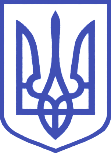 Комітет з питань гуманітарної та інформаційної політики01008, м.Київ-8, вул. М. Грушевського, 5